Показники результативності Комунального некомерційного підприємства «Міська клінічна лікарня №16» Дніпровської міської радиДНІПРОВСЬКА МІСЬКА РАДА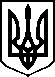 ДЕПАРТАМЕНТ ОХОРОНИ ЗДОРОВ’Я НАСЕЛЕННЯКОМУНАЛЬНЕ НЕКОМЕРЦІЙНЕ ПІДПРИЄМСТВО«МІСЬКА КЛІНІЧНА ЛІКАРНЯ № 16» ДНІПРОВСЬКОЇ МІСЬКОЇ РАДИ(КНП «МКЛ № 16» ДМР)просп. Богдана Хмельницького, 19 м. Дніпро 49069 ЄДРПОУ 01984624e-mail: 16-gb@ukr.netПоказник202020212022Амбулаторні звернення14931116800167156Госпіталізовано87581017420154Обіг ліжка24,624,840.9Робота ліжка (днів)268,8294,0334,0Середні строки перебування на ліжку (днів)10,911,07,8Прооперовано хворих430033006245В.т.ч. ургентних, %64,574,586,5Проведено операцій433039206221Хірургічна активність,%71,978,146,8Післяопераційна летальність0,830,40,35К-ть пролікованих з ГПМК290308455К-ть рентгендосліджень494054120086570К-ть ренгенограм486834350085120К-ть ультразвукових досліджень157751630028350К-ть ендоскопічних досліджень10379902041К-ть проведених аналізів5134328412001921783